Citlivý člověk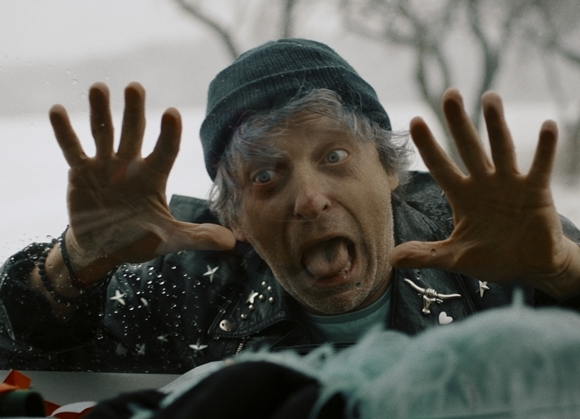 Premiéra: 12. 10. 2023 MasterFilm, Punkchart FilmsČR / Slovensko, 2023Režie: Tomáš Klein Předloha: Jáchym Topol Scénář: Tomáš Klein, Lucie Vaňková, Kateřina TraburováKamera: Dušan HusárHudba: Jonatán Pastirčák (Pjoni)Hrají: David Prachař, Jaroslav Cuhra, Tatiana Dyková Vilhelmová, Jiří Schmitzer, Vladimír Javorský, Jiří Lábus, Alexandra Borbély, Milan Mikulčík, Halka Třešňáková, Jan Jackuliak, Jan Jankovský, Jan PlouharFilmařsky neobvyklá a originální road movie vznikla na základě knihy Citlivý člověk básníka a prozaika Jáchyma Topola. Jeho hrdinové putují tam a zase zpět dystopickou krajinou, ve které iluzi všudypřítomného komfortu a bezpečí nahrazují dobrodružství a nejistota. Komická a zároveň brutální pouť nás zavede do bláznivého světa, ve kterém má každá zdánlivě bezvýchodná situace skulinu, kterou je možné proklouznout a nalézt tak opět naději a šanci na lepší budoucnost. Po dlouhém putování Evropou se domů vrací kočovný herec Táta Mour se svou ženou Mámou a syny, jedenáctiletým Eliášem a teprve ročním Bratříčkem. Chtějí se konečně usadit a vést normální život. Doma však na ně nic a nikdo nečeká. Přivítá je jen samozvaná domobrana, která nahradila policii. Jsou vyštváni na útěk, který se mění v putování magickou a krutou krajinou, kterou obývají neškodní podivíni, ale i nebezpečné lidské smečky. Jejich cesta se protíná s lidskými osudy, které rozkrývají vzájemné vztahy mezi členy prchající rodiny. Táta, který si jindy neví rady s vlastním životem, musí začít o své děti a rodinu bojovat. A také nechat syna Eliáše stát se dospělým, možná dospělejším, než je on sám. „Chci divákovi nabídnout silný film, který ho konfrontuje s těžkými tématy dnešní doby, ale zároveň mu skrze svou stylizaci, energii a živelnost nabídne východisko a povzbuzení. Film, který diváka třeba inspiruje k tomu, aby opustil komfortní zónu a dobrodružství a nejistotu vnímal jako příležitost, která ho může posílit,“ říká o svém snímku režisér Tomáš Klein, který je nepochybně jedním z největších talentů české kinematografie.Přístupnost: 	nevhodné pro děti do 12 letŽánr:	dramaVerze: 	českáStopáž:	120 minutFormát:	2D DCP, zvuk 5.1Monopol do:	12. 10. 2033Programování: 	Zuzana Černá, GSM: 602 836 993, cerna@cinemart.cz	Filmy si objednejte na www.disfilm.cz